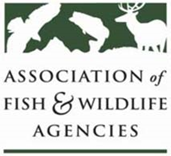 National Grants Committee____________________________________________________________________________________Judy Camuso – ChairMarch 26, 20248:00 AM– 10:00 AMAgenda 8:00 AM	Call to Order, Introductions, Announcements, and Agenda Review – Judy Camuso, Chair		Approval of the September 2023 Meeting Minutes 								–Judy Camuso, ChairPresentation /Approval of Updated 2025 Multistate Conservation Grants Strategic Priorities 					– Judy Camuso / Silvana Yaroschuk, AFWAPresident’s Task Force Update 	– Justin Grider, AL2024 Multistate Conservation Grant Program Housekeeping – Silvana Yaroschuk/John Lord, AFWA2025 Process/TimelineMSCGP Projects species/activities EligibilityOffice of Conservation Investments Update 			– Paul Rauch, OCI		2027 National Survey Update 	– Brian Clark, KYPresentation on 2023 MSCGP ongoing/completed Grants: Chronic Wasting Disease Surveillance Infrastructure for North America – Krysten Schuler Cornell UniversityCoordination of State Fish and Wildlife Agencies’ Authority to Manage Wildlife Resources in Concert with Federal Actions Required by International Treaties, Conventions, Partnerships, and Initiatives (CITES) – Deb Hahn, AFWA New Business 10:00 AM 	Adjourn